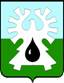 МУНИЦИПАЛЬНОЕ ОБРАЗОВАНИЕ ГОРОД УРАЙХанты-Мансийский автономный округ - Юграадминистрация ГОРОДА УРАЙПОСТАНОВЛЕНИЕот _________	                            № ____О внесении изменений в муниципальную программу «Улучшение жилищных условий жителей, проживающих на территории муниципального образования город Урай» на 2019-2030 годыВ целях реализации государственной программы Ханты-Мансийского автономного округа – Югры «Развитие жилищной сферы», утвержденной постановлением Правительства Ханты-Мансийского автономного округа – Югры от 05.10.2018 №346-п, в соответствии со статьей 179 Бюджетного кодекса Российской Федерации, постановлением администрации города Урай от 25.06.2019 №1524 «О муниципальных программах муниципального образования городской округ город Урай»:1. Внести изменения в муниципальную программу «Улучшение жилищных условий жителей, проживающих на территории муниципального образования город Урай» на 2019-2030 годы, утвержденную постановлением администрации города Урай от 25.09.2018 №2466, согласно приложению. 2. Опубликовать постановление в газете «Знамя» и разместить на официальном сайте органов местного самоуправления города Урай в информационно-телекоммуникационной сети «Интернет».3. Контроль за выполнением постановления возложить на первого заместителя главы  города Урай В.В.Гамузова, заместителя главы города Урай Г.Г.Волошина.Глава города Урай	                Т.Р.ЗакирзяновПриложение к постановлению администрации города Урай от _____________ № _____Изменения в муниципальную программу «Улучшение жилищных условий жителей, проживающих на территории муниципального образования город Урай» на 2019-2030 годы (далее – муниципальная программа)В разделе 2 «Механизм реализации муниципальной программы»:Пункт  2.7 изложить в новой редакции: «Приобретение жилых помещений с использованием субсидии, предоставляемой муниципальному образованию город Урай бюджетом Ханты-Мансийского автономного округа - Югры на приобретение жилья, осуществляется у  застройщиков в многоквартирных домах, введенных в эксплуатацию не ранее 5 лет, предшествующих текущему году, а также в жилых домах, указанных в пункте 2 части 2 статьи 49 Градостроительного кодекса Российской Федерации, в строящихся многоквартирных домах или в многоквартирных домах, в которых жилые помещения будут созданы в будущем.».Пункт  2.14 изложить в новой редакции: «Собственникам жилого помещения в расселяемом аварийном доме администрацией города Урай выставляется требование о сносе дома или его реконструкции в разумный срок. В случае, если данные собственники в установленный срок не осуществили снос или реконструкцию указанного дома, земельный участок под аварийным многоквартирным домом и каждое жилое помещение в указанном доме, за исключением принадлежащих муниципальному образованию город Урай, подлежит изъятию в муниципальную собственность на основании постановления администрации города Урай об изъятии земельного участка и жилых  помещений в муниципальную собственность.».Пункт  2.15 изложить в новой редакции: «Собственникам жилых помещений направляется уведомление о принятом решении об изъятии земельного участка и жилых помещений, порядок и сроки освобождения принадлежащего собственнику жилого помещения. В случае невозможности достижения с собственником соглашения об условиях освобождения принадлежащего ему жилого помещения, вопрос о выселении решается в судебном порядке. Выселение граждан в связи со сносом дома производится с соблюдением их прав, установленных жилищным законодательством.».